Vorläufiges Programm Vorkriegstreffen.

Freitag 08.07.202212:00. Uhr.	Ankunft der Teilnehmer mit Kaffee und Kuchen.17:00. Uhr:	Ab diesem Zeitpunkt kann Catering zu ermäßigten Preisen genutzt            		werden: Belegte Brötchen oder Bockwurst € 1,50Tasse Suppe € 2,-  		Kaffee/Tee/Limonade/Bier € 1,- Wein € 1,5020:00. Uhr.	Gemütliches Beisammensein bei einen Drink und Hintergrundmusik im dekorierte  Showroom.Samstag. 09.07.202210:00. Uhr. 	Versammlung am Veranstaltungsort.11:00. Uhr.	 Abfahrt von die tour.12:00. Uhr.	Mittagessen beim Opel-Händler Jetten in Cuijk. Hier genießen wir ein herliches Mittagessen und ein gemütliches Beisammensein.14:30. Uhr. 	Fortsetzung der tour.16:00. Uhr. 	Ankunft beim Ort der Ankunftsveranstaltung. Hier genießen wir von eine Tasse Kaffee / Tee mit leckerem Kuchen.18:30. Uhr. 	Warmes und kaltes Buffet mit einem köstlichen Dessert.20:00. Uhr.	Gemütliches Beisammensein bei einen Drink und Hintergrundmusik im dekorierte  Showroom.Sonntag 07.10.202210:00. Uhr.	 Kofferraumverkauf.		 Ab 12 Uhr. Abreise der Teilnehmer. 	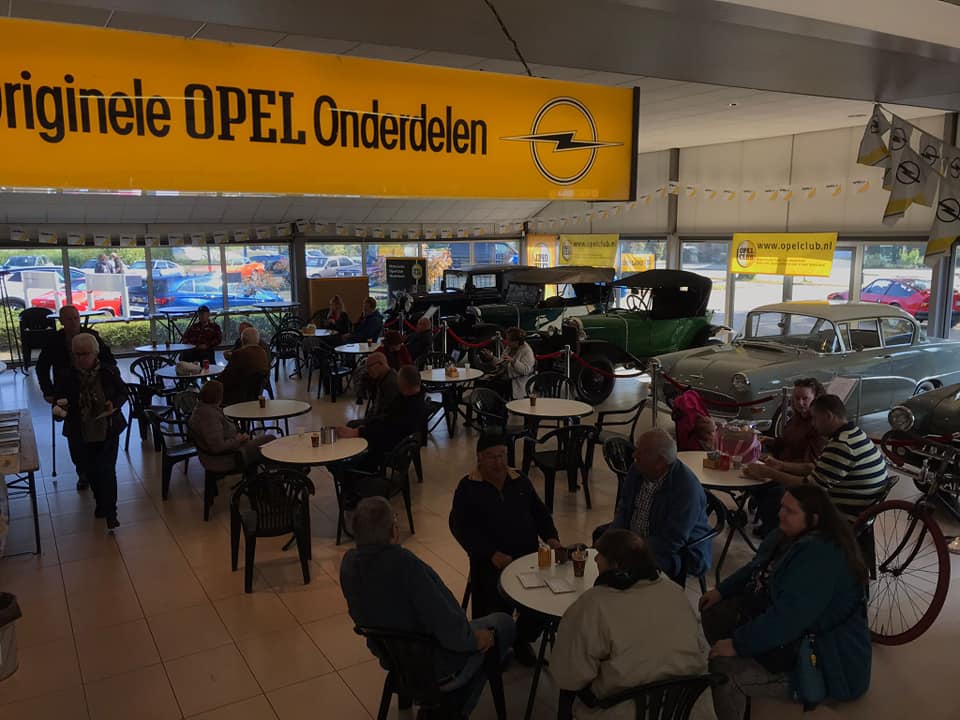 